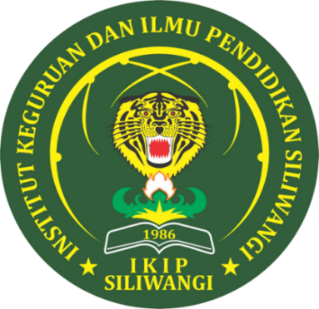 Mata Kuliah : Proses Berpikir MatematisKode MK      : 42102833105Bobot           : 2 SKSBerlaku        : 2021IdentitasLevel TaksonomiC. Materi dan PelaksanaanRancangan Tugas MahasiswaReferensi:Hendriana, H., Rohaeti, E.E., Sumarmo, U. (2017). Hardskill dan Softskill Matematika Siswa.                  Penerbit PT Refika Aditama. BandungMason, J. (1985). Thinking Mathematically. Revised Edition, Adison-Wesley Publishing         CompanyPolya, G. (1985). How to Solve It. A New Aspect of Mathematical Method (2nd ed.). New Jersey: Princenton University PressSuryadi, D, Turmudi, Nurlaelah, E. (Editor).(2015)  Kumpulan Makalah Proses Berpikir dan          Disposisi Matematik dan Pembelajarannya. 2014. Hal. 333-373. Jurusan Pendidikan          Matematika FPMIPA UPI.Rencana Ujian         Ujian Akhir Semester  (UAS)Tujuan: Mahasiswa menguasai pemahaman, komunikasi, koneksi, pemecahan masalah matematis, analogi, generalisasi, perkiraan matematis, menyelesaikan soal berdasarkan aturan, soal penalaran proporsional, kombinatorial dan probabilitas, berpikir kritis, kreatif dan reflektif matematikCakupan materi: seluruh konten perkuliahan Proses Berpikir MatematisAntara 5 butir atau 6 soal esaiKriteria penilaian sesuai dengan skor yang dicantumkan untuk tiap butir tes (tiap butir tes tidak sama skor idealnya, bergantung pada level tuntutan kognitif butir tes yang bersangkutan.     5). Kriteria Penilaian: Mutu A = 4                      Mutu A-  = 3,70                    Mutu  B+ =  3,30                   Mutu B  = 3                  Mutu B- = 2,70  Nilai akhir mata kuliah  (NA)NA =   92   NA  85    NA  80     NA  75    NA  70   NA Kemampuan Akhir Yang DiharapkanMahasiswa menguasai indikator pemahaman, komunikasi, koneksi, pemecahan masalah, penalaran, berpkir kritis, kreatif, dan reflektif matematis, mampu menyusun butir soal dan menyelesaikannya berkenaan dalam beragam konten matematika jenjang Sekolah Menengah dan sederajat  serta menyajikannya di forum diskusi kelas perkuliahan. Memiliki budaya dan kebiasaan berpikir rasional,  kritis, kreaif,  dan bersikap ulet,   tangguh, bekerja keras, teliti, percaya diri, senang belajar, terbuka, bertanggung jawab, jujur, menghargai pendapat, berkomunikasi, bekerjasama dengan orang lain, dan beradaptasi dengan lingkungan kerja dan masyarakat  Bobot Jam KuliahDalam Seminggu2 SKS (100 menit)Dosen PengampuProf. Dr. Utari SumarmoAspek PengetahuanKnowledgeAspek PengetahuanComprehensionAspek PengetahuanApplicationAspek PengetahuanAnalysisvAspek PengetahuanEvaluationvAspek PengetahuanCreationvAspek KeterampilanPerceptionAspek KeterampilanPreparation Aspek KeterampilanMechanizationAspek KeterampilanMotorizationAspek KeterampilanCreativityvPertemuan kePokok BahasanSub Pokok Bahasan1Pendahuluan/Pengenalan; CPL dan CPMK; Hakekat MatematikaCPL: sikap, pengetahuan, ketrampilanCPMK:Hakekat matematika: makna dan contoh2, 3Pemahaman dan komunikasi matematisPentingnya, indikator, contoh soal latihan4, 5Koneksi dan Pemecahan masalah matematisPentingnya, indikator/langkah-langkah, contoh soal latihan678Penalaran induktifa.Pentingnya, indikator Analogi,   generalisasi, perkiraan, Analisis dan sintesis situasi matematis678Perhitungan berdasarkan aturan, penalaran proporsionalPenalaran kombinatorial, probabilitasa Pentingnya, indikator, contoh soal latihan, perhitungan berdasarkan aturan, penalaran proporsionalpenalaran proporsional9, Penyajian tugas kelompok penalaran deduktif 10, 11.Berpikir kreatif dan  kritis matematis.Pentingnya, indikator, con-toh soal latihan Berpikir kreatif dan kritis matematis12Diskusi umum menyusun tugas individual dan tugas kelompok Seluruh hardskill matematis 13Konsultasi Tugas Kelompok Seluruh hardskill matematis 14Konsultasi Tugas Individu  Seluruh hardskill matematis15.Diskusi seluruh materi sebagai persiapan UASSeluruh hardskill matematis16UASSeluruh hardskill matematisRENCANA  TUGAS MAHASISWARENCANA  TUGAS MAHASISWARENCANA  TUGAS MAHASISWARENCANA  TUGAS MAHASISWARENCANA  TUGAS MAHASISWARENCANA  TUGAS MAHASISWAMata KuliahProses Berpikir MatematisProses Berpikir MatematisProses Berpikir MatematisProses Berpikir MatematisProses Berpikir MatematisDosen PengampuProf. Dr. Utari SumarmoProf. Dr. Utari SumarmoProf. Dr. Utari SumarmoProf. Dr. Utari SumarmoProf. Dr. Utari SumarmoKode MK42102833105SKS2Semester 1Bentuk TugasBentuk TugasBentuk TugasBentuk TugasBentuk TugasBentuk TugasTugas Kelompok dan 2. Tugas individualTugas Kelompok dan 2. Tugas individualTugas Kelompok dan 2. Tugas individualTugas Kelompok dan 2. Tugas individualTugas Kelompok dan 2. Tugas individualTugas Kelompok dan 2. Tugas individualSub- Capaian Pembelajaran Mata Kuliah:Mampu menyusun butir soal latihan kemampaun matematika tertentu dan menyajikannya di forum diskusi kelas pembelajaran online (tugas kelompok)Mampu menyusun bahasan tentang kemampuan matematika tertentu dan menyajikannya dalam bentuk makalah resmi sesuai aturan penulisan yang baku.Sub- Capaian Pembelajaran Mata Kuliah:Mampu menyusun butir soal latihan kemampaun matematika tertentu dan menyajikannya di forum diskusi kelas pembelajaran online (tugas kelompok)Mampu menyusun bahasan tentang kemampuan matematika tertentu dan menyajikannya dalam bentuk makalah resmi sesuai aturan penulisan yang baku.Sub- Capaian Pembelajaran Mata Kuliah:Mampu menyusun butir soal latihan kemampaun matematika tertentu dan menyajikannya di forum diskusi kelas pembelajaran online (tugas kelompok)Mampu menyusun bahasan tentang kemampuan matematika tertentu dan menyajikannya dalam bentuk makalah resmi sesuai aturan penulisan yang baku.Sub- Capaian Pembelajaran Mata Kuliah:Mampu menyusun butir soal latihan kemampaun matematika tertentu dan menyajikannya di forum diskusi kelas pembelajaran online (tugas kelompok)Mampu menyusun bahasan tentang kemampuan matematika tertentu dan menyajikannya dalam bentuk makalah resmi sesuai aturan penulisan yang baku.Sub- Capaian Pembelajaran Mata Kuliah:Mampu menyusun butir soal latihan kemampaun matematika tertentu dan menyajikannya di forum diskusi kelas pembelajaran online (tugas kelompok)Mampu menyusun bahasan tentang kemampuan matematika tertentu dan menyajikannya dalam bentuk makalah resmi sesuai aturan penulisan yang baku.Sub- Capaian Pembelajaran Mata Kuliah:Mampu menyusun butir soal latihan kemampaun matematika tertentu dan menyajikannya di forum diskusi kelas pembelajaran online (tugas kelompok)Mampu menyusun bahasan tentang kemampuan matematika tertentu dan menyajikannya dalam bentuk makalah resmi sesuai aturan penulisan yang baku.Deskripsi:Deskripsi:Deskripsi:Deskripsi:Deskripsi:Deskripsi:Tugas Kelompok: (mahasiswa dikelompokkan a’ 4 orang     Judul  : Kemampuan matematis, Indikator, Butir Soal, dan Penyelesaiannya     Tugas : a.Mengidentifikasi dan memilih indikator tiap kemampuan matematik,                  b.Menyusun butir latihan soal dalam konten Matematika SM;                  c.Menyelesaikannya dan menyajikan di Diskusi Kelas (Pembel online)                 d. Tugas disajikan dalam forum diskusi kelas perkuliahan   (online)                  e. Nilai Tugas Kelompok (TK)Tugas Kelompok: (mahasiswa dikelompokkan a’ 4 orang     Judul  : Kemampuan matematis, Indikator, Butir Soal, dan Penyelesaiannya     Tugas : a.Mengidentifikasi dan memilih indikator tiap kemampuan matematik,                  b.Menyusun butir latihan soal dalam konten Matematika SM;                  c.Menyelesaikannya dan menyajikan di Diskusi Kelas (Pembel online)                 d. Tugas disajikan dalam forum diskusi kelas perkuliahan   (online)                  e. Nilai Tugas Kelompok (TK)Tugas Kelompok: (mahasiswa dikelompokkan a’ 4 orang     Judul  : Kemampuan matematis, Indikator, Butir Soal, dan Penyelesaiannya     Tugas : a.Mengidentifikasi dan memilih indikator tiap kemampuan matematik,                  b.Menyusun butir latihan soal dalam konten Matematika SM;                  c.Menyelesaikannya dan menyajikan di Diskusi Kelas (Pembel online)                 d. Tugas disajikan dalam forum diskusi kelas perkuliahan   (online)                  e. Nilai Tugas Kelompok (TK)Tugas Kelompok: (mahasiswa dikelompokkan a’ 4 orang     Judul  : Kemampuan matematis, Indikator, Butir Soal, dan Penyelesaiannya     Tugas : a.Mengidentifikasi dan memilih indikator tiap kemampuan matematik,                  b.Menyusun butir latihan soal dalam konten Matematika SM;                  c.Menyelesaikannya dan menyajikan di Diskusi Kelas (Pembel online)                 d. Tugas disajikan dalam forum diskusi kelas perkuliahan   (online)                  e. Nilai Tugas Kelompok (TK)Tugas Kelompok: (mahasiswa dikelompokkan a’ 4 orang     Judul  : Kemampuan matematis, Indikator, Butir Soal, dan Penyelesaiannya     Tugas : a.Mengidentifikasi dan memilih indikator tiap kemampuan matematik,                  b.Menyusun butir latihan soal dalam konten Matematika SM;                  c.Menyelesaikannya dan menyajikan di Diskusi Kelas (Pembel online)                 d. Tugas disajikan dalam forum diskusi kelas perkuliahan   (online)                  e. Nilai Tugas Kelompok (TK)Tugas Kelompok: (mahasiswa dikelompokkan a’ 4 orang     Judul  : Kemampuan matematis, Indikator, Butir Soal, dan Penyelesaiannya     Tugas : a.Mengidentifikasi dan memilih indikator tiap kemampuan matematik,                  b.Menyusun butir latihan soal dalam konten Matematika SM;                  c.Menyelesaikannya dan menyajikan di Diskusi Kelas (Pembel online)                 d. Tugas disajikan dalam forum diskusi kelas perkuliahan   (online)                  e. Nilai Tugas Kelompok (TK)Tugas IndividuMahasiswa memilih satu kemampuan matematika tertentu (mathematical hardskill) atas persetujuan dosen PengampuMengembangkan kemampuan tersebut mulai dari pentingnya penguasaan kemampuan tsh untuk siswa SM dan mdisajikan dalam bentuk makalh resmi sesuai kaidah penulisan makalah.Mengidentifikasi indikatornya dan menyusun seperangkat tes berkenaan dengan kemampuan tersebut  dalam serangkaian konten matematika SM jenjang kelas tertentuTes disusun dalam bentuk Tabel Kisi-kisi Tes  yang memuat: Judul Tabel: Tes Kemampuan Matematika, kelas/semester, lama waktuKisi-kisi memuat: pokok bahasan/sub-pokok bahasan/konten, indikator, butir soal, perkiraan tingkat/level Taksnonomi, perkiraan skor tiap butir, skor ideal seluruh tes., dan nama penyusun tes.Nilai Tugas Individu  (TI)Tugas IndividuMahasiswa memilih satu kemampuan matematika tertentu (mathematical hardskill) atas persetujuan dosen PengampuMengembangkan kemampuan tersebut mulai dari pentingnya penguasaan kemampuan tsh untuk siswa SM dan mdisajikan dalam bentuk makalh resmi sesuai kaidah penulisan makalah.Mengidentifikasi indikatornya dan menyusun seperangkat tes berkenaan dengan kemampuan tersebut  dalam serangkaian konten matematika SM jenjang kelas tertentuTes disusun dalam bentuk Tabel Kisi-kisi Tes  yang memuat: Judul Tabel: Tes Kemampuan Matematika, kelas/semester, lama waktuKisi-kisi memuat: pokok bahasan/sub-pokok bahasan/konten, indikator, butir soal, perkiraan tingkat/level Taksnonomi, perkiraan skor tiap butir, skor ideal seluruh tes., dan nama penyusun tes.Nilai Tugas Individu  (TI)Tugas IndividuMahasiswa memilih satu kemampuan matematika tertentu (mathematical hardskill) atas persetujuan dosen PengampuMengembangkan kemampuan tersebut mulai dari pentingnya penguasaan kemampuan tsh untuk siswa SM dan mdisajikan dalam bentuk makalh resmi sesuai kaidah penulisan makalah.Mengidentifikasi indikatornya dan menyusun seperangkat tes berkenaan dengan kemampuan tersebut  dalam serangkaian konten matematika SM jenjang kelas tertentuTes disusun dalam bentuk Tabel Kisi-kisi Tes  yang memuat: Judul Tabel: Tes Kemampuan Matematika, kelas/semester, lama waktuKisi-kisi memuat: pokok bahasan/sub-pokok bahasan/konten, indikator, butir soal, perkiraan tingkat/level Taksnonomi, perkiraan skor tiap butir, skor ideal seluruh tes., dan nama penyusun tes.Nilai Tugas Individu  (TI)Tugas IndividuMahasiswa memilih satu kemampuan matematika tertentu (mathematical hardskill) atas persetujuan dosen PengampuMengembangkan kemampuan tersebut mulai dari pentingnya penguasaan kemampuan tsh untuk siswa SM dan mdisajikan dalam bentuk makalh resmi sesuai kaidah penulisan makalah.Mengidentifikasi indikatornya dan menyusun seperangkat tes berkenaan dengan kemampuan tersebut  dalam serangkaian konten matematika SM jenjang kelas tertentuTes disusun dalam bentuk Tabel Kisi-kisi Tes  yang memuat: Judul Tabel: Tes Kemampuan Matematika, kelas/semester, lama waktuKisi-kisi memuat: pokok bahasan/sub-pokok bahasan/konten, indikator, butir soal, perkiraan tingkat/level Taksnonomi, perkiraan skor tiap butir, skor ideal seluruh tes., dan nama penyusun tes.Nilai Tugas Individu  (TI)Tugas IndividuMahasiswa memilih satu kemampuan matematika tertentu (mathematical hardskill) atas persetujuan dosen PengampuMengembangkan kemampuan tersebut mulai dari pentingnya penguasaan kemampuan tsh untuk siswa SM dan mdisajikan dalam bentuk makalh resmi sesuai kaidah penulisan makalah.Mengidentifikasi indikatornya dan menyusun seperangkat tes berkenaan dengan kemampuan tersebut  dalam serangkaian konten matematika SM jenjang kelas tertentuTes disusun dalam bentuk Tabel Kisi-kisi Tes  yang memuat: Judul Tabel: Tes Kemampuan Matematika, kelas/semester, lama waktuKisi-kisi memuat: pokok bahasan/sub-pokok bahasan/konten, indikator, butir soal, perkiraan tingkat/level Taksnonomi, perkiraan skor tiap butir, skor ideal seluruh tes., dan nama penyusun tes.Nilai Tugas Individu  (TI)Tugas IndividuMahasiswa memilih satu kemampuan matematika tertentu (mathematical hardskill) atas persetujuan dosen PengampuMengembangkan kemampuan tersebut mulai dari pentingnya penguasaan kemampuan tsh untuk siswa SM dan mdisajikan dalam bentuk makalh resmi sesuai kaidah penulisan makalah.Mengidentifikasi indikatornya dan menyusun seperangkat tes berkenaan dengan kemampuan tersebut  dalam serangkaian konten matematika SM jenjang kelas tertentuTes disusun dalam bentuk Tabel Kisi-kisi Tes  yang memuat: Judul Tabel: Tes Kemampuan Matematika, kelas/semester, lama waktuKisi-kisi memuat: pokok bahasan/sub-pokok bahasan/konten, indikator, butir soal, perkiraan tingkat/level Taksnonomi, perkiraan skor tiap butir, skor ideal seluruh tes., dan nama penyusun tes.Nilai Tugas Individu  (TI)Bentuk Format LuaranBentuk Format LuaranBentuk Format LuaranBentuk Format LuaranBentuk Format LuaranBentuk Format Luaran1.. Tugas Kelompok disajikan dalam diskusi kelas online 1.. Tugas Kelompok disajikan dalam diskusi kelas online 1.. Tugas Kelompok disajikan dalam diskusi kelas online 1.. Tugas Kelompok disajikan dalam diskusi kelas online 1.. Tugas Kelompok disajikan dalam diskusi kelas online 1.. Tugas Kelompok disajikan dalam diskusi kelas online 2. Tugas Individu: makalah resmiIndikator, kriteria, dan bobot Penilaian1.Tugas kelompok: Memiliki validitas konten dan validitas muka yang memadaiMampu mengkomunikasikannya di forum diskusi kelas pembelajaran onlineMampu merespons pertanyaan teman lainTugas Individu (Pengganti UTS)Ketepatan format makalahKebenaran isi bahasanKeruntutan bahasa                   Ujian Akhir Semester (UAS)UAS dilaksanakan pada Minggu ke -16, dengan jadwal sesuai ketentuan PascasarjanaUAS  berupa tes tertulis antara 5 atau 6 butir tes uraian (HOT), dapat dilaksanakan secara online dalam waktu 100 menit (sesuai jadwal) atau dalam bentuk Take-Home Exam dengan waktu pengumpuan pekerjaan ujian satu hari setelah UAS dilaksanakan (dikirim melalui e-mail utari.sumarmo@gmail.comKriteria Penilaian: Tidak tergolong kasus plagiatJawaban jelas, runtut, memenuhi validitas konten dan validitas mukanTulisan terbaca /ketikan rapihBobot UAS (3)